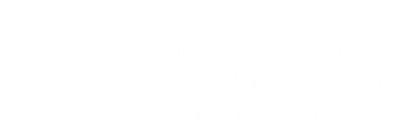 Iarscríbhinn AFoirm an chomhairliúcháin reachtaighIs ceart an fhoirm seo a chomhlánú agus a chur ag gabháil leis an mbeart reachtach ar ina leith atáthar ag dul i gcomhairle leis an DPC de bhun Airteagal 36(4) den GDPR nó alt 84(12) den Acht, nó de bhun ceann de na forálacha sonracha atá ann san Acht agus lena gceanglaítear ‘dul i gcomhairle’ leis an DPC sula ndéantar an rialachán atá i gceist. Is ceart do d’Oifigeach Cosanta Sonraí é a athbhreithniú sula gcuirtear faoi bhráid an DPC é. Is féidir an fhoirm a chur chuig consultation@dataprotection.ie nó chuig do dhuine teagmhála ar an meitheal mhaoirseachta. Iarscríbhinn AFoirm an chomhairliúcháin reachtaighIs ceart an fhoirm seo a chomhlánú agus a chur ag gabháil leis an mbeart reachtach ar ina leith atáthar ag dul i gcomhairle leis an DPC de bhun Airteagal 36(4) den GDPR nó alt 84(12) den Acht, nó de bhun ceann de na forálacha sonracha atá ann san Acht agus lena gceanglaítear ‘dul i gcomhairle’ leis an DPC sula ndéantar an rialachán atá i gceist. Is ceart do d’Oifigeach Cosanta Sonraí é a athbhreithniú sula gcuirtear faoi bhráid an DPC é. Is féidir an fhoirm a chur chuig consultation@dataprotection.ie nó chuig do dhuine teagmhála ar an meitheal mhaoirseachta. Ainm do Roinne Teideal an bhirt reachtaigh An cineál birt reachtaigh:Reachtaíocht Phríomha nó Reachtaíocht Thánaisteach agus an cineál reachtaíochta tánaistí. Tabhair freisin, le do thoil, ainm na reachtaíochta príomha ar fúithi atá an beart le déanamh (más infheidhme). Má tá sé beartaithe go dtabharfaidh an beart éifeacht do mhír reachtaíochta Eorpaí, luaigh teideal na reachtaíochta sin anseo freisin.An fhoráil de chuid an GDPR nó an Achta ar ina leith atá tú ag dul i gcomhairle leis an DPC. Amlíne dréachtaithe na reachtaíochta, agus an chéim atá sroichte faoi láthair. Ainm agus mionsonraí teagmhála don duine idirchaidrimh.Ainm agus mionsonraí teagmhála don Oifigeach Cosanta Sonraí (murab ionann agus na mionsonraí thuas).An ndeachaigh tú i gcomhairle le d’Oifigeach Cosanta Sonraí? Ceisteanna maidir leis an mbeart reachtach Ceisteanna maidir leis an mbeart reachtach Tabhair achoimre ar an mbeart reachtach atá beartaithe. Is ceart go n-áireoidh sé sin míniú ar an tsaincheist a bhfuiltear ag iarraidh aghaidh a thabhairt uirthi sa reachtaíocht. Luaigh na forálacha a bhaineann le próiseáil sonraí pearsanta.Tabhair mionsonraí, le do thoil, faoi na cineálacha sonraí pearsanta a phróiseálfar faoin mbeart reachtach.An bhfuil sé beartaithe leis an mbeart reachtach próiseáil a dhéanamh ar earnálacha speisialta sonraí pearsanta nó ar shonraí pearsanta lena mbaineann Airteagal 10 den GDPR. Má tá, tabhair míniú le do thoil.Cad é (iad) an grúpa (na grúpaí) ábhar sonraí a ndéanfaidh an beart reachtach difear dóibh? Ina theannta sin, luaigh aon ghrúpaí leochaileacha amhail leanaí.Má bhaineann an beart reachtach le bailiú sonraí pearsanta, luaigh cén áit ina mbaileofar na sonraí pearsanta.An bhfuil sé beartaithe leis an mbeart reachtach go gcomhroinnfear sonraí pearsanta idir rialaitheoirí sonraí? Má tá, tabhair míniú le do thoil. An bhfuil sé beartaithe leis an mbeart reachtach srian a chur ar cheart (chearta) ábhar sonraí agus ar oibleagáidí rialaitheora? Tabhair mionsonraí le do thoil. An bhfuil aon cheann de na gníomhaíochtaí próiseála sainaitheanta mar ghníomhaíochtaí ardriosca? Má tá, tabhair míniú le do thoil.An bhfuil baint ag an bpróiseáil le faireachán córasach ar dhaoine aonair nó le próiseáil mhórscála sonraí pearsanta íogaireacha nó sonraí Airteagal 10? Tabhair míniú le do thoil.An bhfuil aon saincheisteanna ann faoi láthair is ábhar do chúis imní phoiblí agus ar ceart iad a bhreithniú? An bhfuil Measúnacht Tionchair Cosanta Sonraí á déanamh maidir leis an mbeart reachtach? Mura bhfuil, tabhair míniú le do thoil. An raibh comhairliúchán poiblí ann le geallsealbhóirí iomchuí? Má bhí, tabhair mionsonraí le do thoil. Aon fhaisnéis eile ar mian leat aird an DPC a tharraingt uirthi. 